
Answers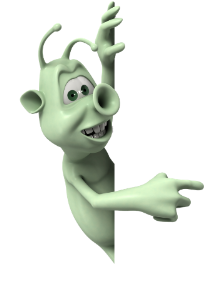 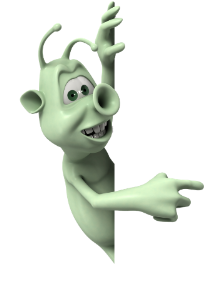 What is the famous river that flows through Egypt?
-Nile 
-Ganges 
-Thames 
-Amazon When was the Ancient Egyptian time period? 
-30 BCE to 1000 CE
-3150 to 30 BCE 
-30 BCE to 2000 CE
-1069 to 30 BCEWhat would you find inside a mummy?
-Beetles
-Organs
-Bandages
-Sawdust What are the names of the symbols that represent letters or words?
-Wall doodles
-Cave paintings 
-hieroglyphics 
-Etchings Which animal did the Egyptians love?
-Cats 
-fish
-ponies
-dogs Did the Egyptians make boats of out reeds?
-No
-Yes Who was the last ruler of Egypt?
-Caesar 
-Cleopatra 
-Theos
-Tutankhamun What was the name of the giant sculpture that was half man and half cat?
-The Great sphinx of Giza 
-the big cat of Egypt 
-the missing nose 
-The Mona Lisa